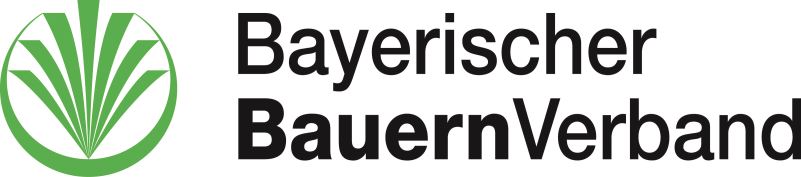 Erfassungsbogen für Zusatzinformationenzu außerlandwirtschaftlichen Nitrat- und Phosphateintragsquellen im Zusammenhang mit Grundwasser und Oberflächengewässer betreffend:Diese Vorlage wurde am 30.6.2020 erstellt.Art der Verdachtsfläche

 Altablagerung
 Altstandort 
 militärische oder Rüstungsaltlast
 aktuelle Eintragsquelle 
Genauere Beschreibung der Verdachtsfläche (z. B. ehemaliges Fabrikgelände, ehemalige Mülldeponie, aktuell in Betrieb befindliche Kläranlage mit Einleitungsstelle in einem Vorfluter):

 												

 												
Lage 
Gemeinde: 										

Ortsteil: 											 

Genauere Beschreibung, Anschrift: 							

Flurstück-Nummer: 									

Gemarkung: 										

GPS-Koordinaten: 									
Verursacher/Betreiber

 unbekannt
 privat, gewerblich
 privat, nicht gewerblich
 Gemeinde
 Landkreis
 Land
 Bund
 sonstiges: 								
Heutiger Eigentümer

 unbekannt
 bekannt, Name, Anschrift: 								
Sofern es sich um eine Deponie handelt: 
Ablagerungsart
 Aufhaldung
 Talverfüllung
 Kombination 
Volumen
 unter 1.000 m³
 unter 5.000 m³
 unter 10.000 m³
 über 10.000 m³
Inbetriebnahme
 unbekannt
 Beginn am 			
 Ende am 			
Betriebsdauer
 unbekannt
 unter 40 Jahre
 40 bis 70 Jahre
 über 70 Jahre
Abgelagerte Schadstoffe
Bezeichnung der Abfallart (z. B. Hausmüll, Industriemüll, Lackreste o. ä.):

 											 %

											 %

											 %

											 %

											 %
Entfernung zur nächstgelegenen Messstelle in Metern: 			

Sofern es sich um eine Kläranlage handelt:
Inbetriebnahme
 unbekannt
 Beginn am 			
 Ende am 			
Betriebsdauer
 unbekannt
 unter 40 Jahre
 40 bis 70 Jahre
 über 70 Jahre
Volumen 
Kubikmeter pro Jahr: 			
Arten der Reinigung
 mechanische Reinigung
 biologische Reinigung
 chemische Reinigung
Entfernung zur Messstelle zwischen Einleitung in den Vorfluter und der Messstelle: 				

Sofern es sich um eine Fabrikanlage bzw. Rüstungsbetrieb oder militärische Anlage handelt:
Ablagerungsart
 Schießplatz
 Bombenabwurfplatz
 Depotstandort
 Herstellungsstandort

falls Fabrikationsstandort, bitte Angabe, um welche Art von Fabrikation es sich gehandelt hat: 									
Inbetriebnahme
 unbekannt
 Beginn am 			
 Ende am 			
Betriebsdauer
 unbekannt
 unter 40 Jahre
 40 bis 70 Jahre
 über 70 Jahre
Entfernung zur nächstgelegenen Messstelle in Metern: 			


Zusätzliche Hinweise, Bemerkungen:

												

 												

 												

Fotodokumentation als Anlage beigefügt
 ja
 nein

Gutachten zu dem zusätzlichen Einleiter 
 ja
 nein

beigefügt
 ja
 neinUnterschrift des Meldenden Kontaktdaten des Meldenden: